Муниципальное автономное учреждение культуры "Краснобаковская межпоселенческая централизованная библиотечная система"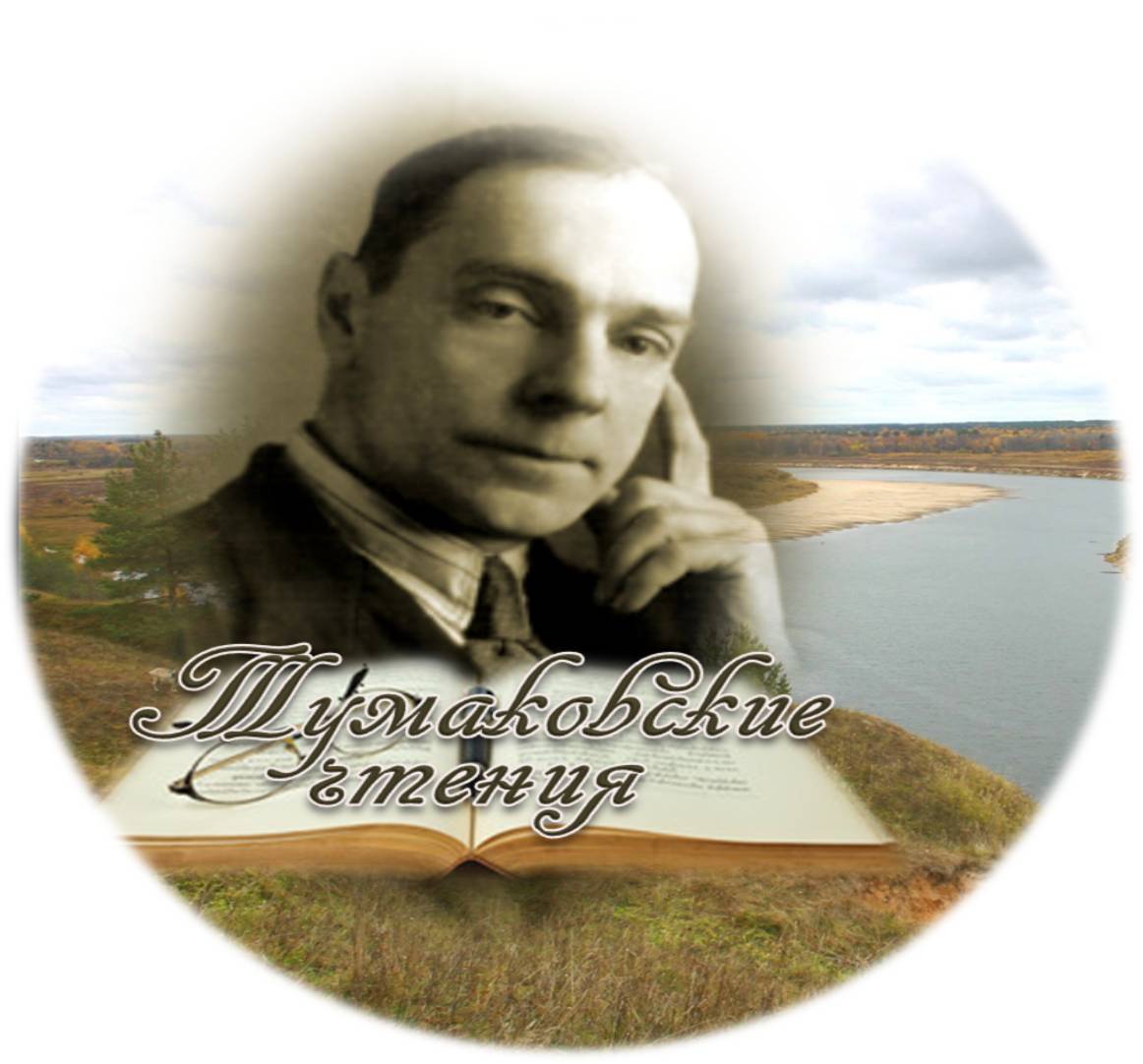 I I Тумаковские чтенияПрограмма30 октября 2018 годаКрасные БакиМесто проведения:Красные Баки, улица Свободы, 104Зал заседаний Администрации Краснобаковского района 09.30-10.00 Регистрация участников, чайный стол10.00 Открытие Тумаковских чтенийПриветственное словоНосова Наталия Николаевна, директор МАУК КМЦБС"Комсомольская юность моя"Стихотворение "Комсомол - это мы!" / Корешкова Евгения Владимировна, Шеманихинский КДО.Эссе "Интересные факты из жизни моей прабабушки" / Савицкая Александра, СОШ №1 р.п. Красные Баки.Эссе "Моя бабушка" / Кострова Лидия Сергеевна., СОШ №1 р.п. Красные БакиЭссе "Комсомольцы нашей семьи" / Мартыненко Светлана, СОШ №1 р.п. Красные БакиИсследовательская работа "Комсомол, ты в памяти моей" / Лемешкова Елена Владимировна, Шеманихинская сельская библиотекаСтатья "Жить иначе, знаю, я б не смог..." / Попова Татьяна Артемьевна, Ветлужская БСЧ «История исчезнувших и исчезающих деревень»Исследовательская работа "Забытых деревень не бывает" / Коновалова Дарья, СОШ №2 р.п. Красные БакиИсследовательская работа "История поселка Заставка" / Лебедева Надежда Александровна, п.Шеманиха.Исследовательская работа "Часовенки, часовни..." / Иголкин Даниил, СОШ №1 р.п. Красные Баки «Интересные факты из истории»Доклад "Эвакогоспиталь №5379" / Горохова Дарья, Ветлужская СОШДоклад "Из истории Краснобаковской библиотеки" / Исупова Екатерина Александровна, Центральная библиотека р.п. Красные Баки      12.00 Закрытие II Тумаковских   чтенийВ зале будет демонстрироватьсякнижная выставка "Страна Комсомолия"